Note: Family Waitlist Workflow is at the bottom of the document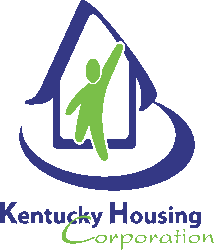 SPE Call Center Workflow

(REV 10/8/2018)Search For ClientSearch For ClientSearch For ClientSearch For ClientLog On To ServicePointEDA: SPE Call CenterClick on ClientPoint ModuleSearch for Client by first and last name If Client has an existing HMIS Record, proceed to the ROI Tab (below)If not found, fill in Name Data Quality, SS#, SS#DQ & Vet Status, then …Click on “Add New Client With This Information”Click on either “Add Client Only” or “Add Client and Add NEW Household” (if working with a family, you MUST click on the latter)Click OK to “Continue with New Client” PromptIf adding a new household:Set “Household Type” at top of windowAfter adding the record, continue to Search and Add other family MembersAs they are added, they will be listed in the “Selected Clients” List at the bottom of windowWhen finished adding family members, click “Continue”IMPORTANT:  Adjust the “Head of Household” and “Relationship to Head of Household” for each family memberClick Save and ExitProceed to “ROI TAB”Log On To ServicePointEDA: SPE Call CenterClick on ClientPoint ModuleSearch for Client by first and last name If Client has an existing HMIS Record, proceed to the ROI Tab (below)If not found, fill in Name Data Quality, SS#, SS#DQ & Vet Status, then …Click on “Add New Client With This Information”Click on either “Add Client Only” or “Add Client and Add NEW Household” (if working with a family, you MUST click on the latter)Click OK to “Continue with New Client” PromptIf adding a new household:Set “Household Type” at top of windowAfter adding the record, continue to Search and Add other family MembersAs they are added, they will be listed in the “Selected Clients” List at the bottom of windowWhen finished adding family members, click “Continue”IMPORTANT:  Adjust the “Head of Household” and “Relationship to Head of Household” for each family memberClick Save and ExitProceed to “ROI TAB”Log On To ServicePointEDA: SPE Call CenterClick on ClientPoint ModuleSearch for Client by first and last name If Client has an existing HMIS Record, proceed to the ROI Tab (below)If not found, fill in Name Data Quality, SS#, SS#DQ & Vet Status, then …Click on “Add New Client With This Information”Click on either “Add Client Only” or “Add Client and Add NEW Household” (if working with a family, you MUST click on the latter)Click OK to “Continue with New Client” PromptIf adding a new household:Set “Household Type” at top of windowAfter adding the record, continue to Search and Add other family MembersAs they are added, they will be listed in the “Selected Clients” List at the bottom of windowWhen finished adding family members, click “Continue”IMPORTANT:  Adjust the “Head of Household” and “Relationship to Head of Household” for each family memberClick Save and ExitProceed to “ROI TAB”Log On To ServicePointEDA: SPE Call CenterClick on ClientPoint ModuleSearch for Client by first and last name If Client has an existing HMIS Record, proceed to the ROI Tab (below)If not found, fill in Name Data Quality, SS#, SS#DQ & Vet Status, then …Click on “Add New Client With This Information”Click on either “Add Client Only” or “Add Client and Add NEW Household” (if working with a family, you MUST click on the latter)Click OK to “Continue with New Client” PromptIf adding a new household:Set “Household Type” at top of windowAfter adding the record, continue to Search and Add other family MembersAs they are added, they will be listed in the “Selected Clients” List at the bottom of windowWhen finished adding family members, click “Continue”IMPORTANT:  Adjust the “Head of Household” and “Relationship to Head of Household” for each family memberClick Save and ExitProceed to “ROI TAB”ROI TabROI TabROI TabROI TabClick ROI Tab and click the “Add Release of Information” buttonIf there is a Household, check all boxes for all family membersRelease Granted “Yes” or “No”Set End date for 1 years outChoose Documentation Type. Note: if client is a caller, read the designated ROI Call Center Release form, in signature line of paper copy write “Verbal” and write the client’s HMIS # on it.Click on “Save Release of Information”Click ROI Tab and click the “Add Release of Information” buttonIf there is a Household, check all boxes for all family membersRelease Granted “Yes” or “No”Set End date for 1 years outChoose Documentation Type. Note: if client is a caller, read the designated ROI Call Center Release form, in signature line of paper copy write “Verbal” and write the client’s HMIS # on it.Click on “Save Release of Information”Click ROI Tab and click the “Add Release of Information” buttonIf there is a Household, check all boxes for all family membersRelease Granted “Yes” or “No”Set End date for 1 years outChoose Documentation Type. Note: if client is a caller, read the designated ROI Call Center Release form, in signature line of paper copy write “Verbal” and write the client’s HMIS # on it.Click on “Save Release of Information”Click ROI Tab and click the “Add Release of Information” buttonIf there is a Household, check all boxes for all family membersRelease Granted “Yes” or “No”Set End date for 1 years outChoose Documentation Type. Note: if client is a caller, read the designated ROI Call Center Release form, in signature line of paper copy write “Verbal” and write the client’s HMIS # on it.Click on “Save Release of Information”Entry/Exit TabEntry/Exit TabEntry/Exit TabEntry/Exit TabEnter Client into Call Center ProjectClick on Add Entry/Exit button (about the middle right of the page)Select Family Members (if it applies)Set “Type” to: HUDClick “Save & Continue”Complete “Louisville CoC & ESG Entry” Assessment for Individuals (answer ALL questions and complete the HUD Verification; verify that HUD Verifications have green checkmarks; children do not need to answer questions in Section II)Click “Save & Exit”      Exit Client from Project:Click on Entry/Exit TabClick on pencil icon for “Exit Date”Click on Checkboxes to choose family membersReason for Leaving= Completed StepSet Destination appropriately:  If you made a bed reservation, D=Emergency Shelter. If beds were not available then D=Client Doesn’t Know.Click Save and ContinueScroll to bottom and click “Exit”*If Family needs to be put on Waitlist, see Waitlist Workflow belowEnter Client into Call Center ProjectClick on Add Entry/Exit button (about the middle right of the page)Select Family Members (if it applies)Set “Type” to: HUDClick “Save & Continue”Complete “Louisville CoC & ESG Entry” Assessment for Individuals (answer ALL questions and complete the HUD Verification; verify that HUD Verifications have green checkmarks; children do not need to answer questions in Section II)Click “Save & Exit”      Exit Client from Project:Click on Entry/Exit TabClick on pencil icon for “Exit Date”Click on Checkboxes to choose family membersReason for Leaving= Completed StepSet Destination appropriately:  If you made a bed reservation, D=Emergency Shelter. If beds were not available then D=Client Doesn’t Know.Click Save and ContinueScroll to bottom and click “Exit”*If Family needs to be put on Waitlist, see Waitlist Workflow belowEnter Client into Call Center ProjectClick on Add Entry/Exit button (about the middle right of the page)Select Family Members (if it applies)Set “Type” to: HUDClick “Save & Continue”Complete “Louisville CoC & ESG Entry” Assessment for Individuals (answer ALL questions and complete the HUD Verification; verify that HUD Verifications have green checkmarks; children do not need to answer questions in Section II)Click “Save & Exit”      Exit Client from Project:Click on Entry/Exit TabClick on pencil icon for “Exit Date”Click on Checkboxes to choose family membersReason for Leaving= Completed StepSet Destination appropriately:  If you made a bed reservation, D=Emergency Shelter. If beds were not available then D=Client Doesn’t Know.Click Save and ContinueScroll to bottom and click “Exit”*If Family needs to be put on Waitlist, see Waitlist Workflow belowEnter Client into Call Center ProjectClick on Add Entry/Exit button (about the middle right of the page)Select Family Members (if it applies)Set “Type” to: HUDClick “Save & Continue”Complete “Louisville CoC & ESG Entry” Assessment for Individuals (answer ALL questions and complete the HUD Verification; verify that HUD Verifications have green checkmarks; children do not need to answer questions in Section II)Click “Save & Exit”      Exit Client from Project:Click on Entry/Exit TabClick on pencil icon for “Exit Date”Click on Checkboxes to choose family membersReason for Leaving= Completed StepSet Destination appropriately:  If you made a bed reservation, D=Emergency Shelter. If beds were not available then D=Client Doesn’t Know.Click Save and ContinueScroll to bottom and click “Exit”*If Family needs to be put on Waitlist, see Waitlist Workflow belowIf Photo ID Card is neededIf Photo ID Card is neededIf Photo ID Card is neededIf Photo ID Card is neededClick on “Service Transaction” TabClick on “Add Multiple Service” buttonInclude additional household members if necessary (click on check boxes)Leave “Number of Services=1” as isSelect “Service Type” = Identification CardsClick “Save & Continue” buttonScroll to bottom of the pageSet “Need Status” = “Closed” (this is important)Outcome of Need = “Fully Met”, then click on “Save & Exit”Click on “Service Transaction” TabClick on “Add Multiple Service” buttonInclude additional household members if necessary (click on check boxes)Leave “Number of Services=1” as isSelect “Service Type” = Identification CardsClick “Save & Continue” buttonScroll to bottom of the pageSet “Need Status” = “Closed” (this is important)Outcome of Need = “Fully Met”, then click on “Save & Exit”Click on “Service Transaction” TabClick on “Add Multiple Service” buttonInclude additional household members if necessary (click on check boxes)Leave “Number of Services=1” as isSelect “Service Type” = Identification CardsClick “Save & Continue” buttonScroll to bottom of the pageSet “Need Status” = “Closed” (this is important)Outcome of Need = “Fully Met”, then click on “Save & Exit”Click on “Service Transaction” TabClick on “Add Multiple Service” buttonInclude additional household members if necessary (click on check boxes)Leave “Number of Services=1” as isSelect “Service Type” = Identification CardsClick “Save & Continue” buttonScroll to bottom of the pageSet “Need Status” = “Closed” (this is important)Outcome of Need = “Fully Met”, then click on “Save & Exit”If Bed is AvailableIf Bed is AvailableIf Bed is AvailableIf Bed is AvailableCreate Reservation for Emergency Shelter (example: SPE Wayside Mens)Click on “ShelterPoint”Change Provider to appropriate Shelter ProjectClick “Check In Reservation”Towards bottom of the page, click the “Add Reservation” buttonSearch for client’s name then enter their HMIS IDClick on “green plus-sign” icon to the left of the name to selectPay attention to any Incidents that may be listedOn “Unit Reservation Data” window click “Save”; client now has a reservationTo delete reservation, click on the trash can icon on the “Reservation For Unit List”Exit or Return to ShelterPoint DashboardNOTE: If no beds were available, be sure to collect that on the Unmet Needs documentCreate Reservation for Emergency Shelter (example: SPE Wayside Mens)Click on “ShelterPoint”Change Provider to appropriate Shelter ProjectClick “Check In Reservation”Towards bottom of the page, click the “Add Reservation” buttonSearch for client’s name then enter their HMIS IDClick on “green plus-sign” icon to the left of the name to selectPay attention to any Incidents that may be listedOn “Unit Reservation Data” window click “Save”; client now has a reservationTo delete reservation, click on the trash can icon on the “Reservation For Unit List”Exit or Return to ShelterPoint DashboardNOTE: If no beds were available, be sure to collect that on the Unmet Needs documentCreate Reservation for Emergency Shelter (example: SPE Wayside Mens)Click on “ShelterPoint”Change Provider to appropriate Shelter ProjectClick “Check In Reservation”Towards bottom of the page, click the “Add Reservation” buttonSearch for client’s name then enter their HMIS IDClick on “green plus-sign” icon to the left of the name to selectPay attention to any Incidents that may be listedOn “Unit Reservation Data” window click “Save”; client now has a reservationTo delete reservation, click on the trash can icon on the “Reservation For Unit List”Exit or Return to ShelterPoint DashboardNOTE: If no beds were available, be sure to collect that on the Unmet Needs documentCreate Reservation for Emergency Shelter (example: SPE Wayside Mens)Click on “ShelterPoint”Change Provider to appropriate Shelter ProjectClick “Check In Reservation”Towards bottom of the page, click the “Add Reservation” buttonSearch for client’s name then enter their HMIS IDClick on “green plus-sign” icon to the left of the name to selectPay attention to any Incidents that may be listedOn “Unit Reservation Data” window click “Save”; client now has a reservationTo delete reservation, click on the trash can icon on the “Reservation For Unit List”Exit or Return to ShelterPoint DashboardNOTE: If no beds were available, be sure to collect that on the Unmet Needs documentSPE Waitlist Families Workflow

(REV 12/19/2014)Add Family to WaitlistClick on ShelterPoint ModuleChange Provider to: SPE Waitlist Families (2183)Click “Check Client In”Click on “Empty” in the Client Column and select relevant prioritized bed/slotSearch for Client/Head of Household by first and last name Click on “green plus-sign” icon to the left of client’s name to selectIn “Codes/Notes” section (top of page), enter Priority and if they are a sex offenderDo not check boxes for other family members (this would specify a bed for each member)Review and/or Answer all questions on “Louisville SPE Family Waitlist” Assessment (should already be answered if you followed the above workflow)At bottom of the page, enter any necessary information (how many family members, sex and age of children, are they being evicted, domestic violence issues, phone number, where they are currently staying, etc…) in the “Notes” section (different than “Codes/Notes” at the top of the screen)Save & Exit